Publicado en Madrid el 17/10/2019 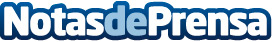 Espacios abiertos, materiales sostenibles y más tendencias demandadas para reformar viviendas, según VitrioLas casas se reforman con algunos objetivos definidos: atender invitados, ser respetuosos con el ambiente u obtener la mayor cantidad de luz posible. Además, toman protagonismo conceptos como Smart Homes (casas inteligentes) u Open Spaces (espacios abiertos)Datos de contacto:RedacciónRedacciónNota de prensa publicada en: https://www.notasdeprensa.es/espacios-abiertos-materiales-sostenibles-y-mas_1 Categorias: Bricolaje Inmobiliaria Interiorismo Construcción y Materiales http://www.notasdeprensa.es